§12304-B.  Condition of animal presented for registration1.  Wild turkey.  Except as provided in rules adopted under section 12301‑B, a person shall present a wild turkey in its entirety for registration, except that the viscera may be removed in a manner that permits determination of the sex of the animal.[PL 2021, c. 704, §5 (AMD).]2.  Bear, deer and moose.  A person must present a bear, deer or moose for registration as follows.A.  A person shall present a bear, deer or moose in its entirety, including, but not limited to, all edible meat and the head for registration, except that the viscera, hide, lower legs and rib cage, including the ribs, spine and pelvis, are not required to be presented for registration.  [PL 2021, c. 54, §13 (NEW).]B.  A bear, deer or moose may be dismembered for ease of transportation.  [PL 2021, c. 54, §13 (NEW).]C.  A person shall present evidence of the sex of a bear, deer or moose for registration.  [PL 2021, c. 54, §13 (NEW).][PL 2021, c. 54, §13 (NEW).]3.  Biological samples.  The commissioner may require hunters to submit biological samples from wild turkey, bear, deer or moose at the time of registration.  The commissioner shall adopt rules to implement this subsection.  Rules adopted pursuant to this subsection are routine technical rules pursuant to Title 5, chapter 375, subchapter 2‑A.[PL 2021, c. 54, §13 (NEW).]4.  Disposal of parts not presented for registration.  A person may not dispose of the parts of a bear, deer or moose not presented for registration where they are visible to a person traveling on a public or private way.[PL 2021, c. 54, §13 (NEW).]5.  Penalty.  A person who violates this section commits a Class E crime.[PL 2021, c. 54, §13 (NEW).]SECTION HISTORYPL 2021, c. 54, §13 (NEW). PL 2021, c. 704, §5 (AMD). The State of Maine claims a copyright in its codified statutes. If you intend to republish this material, we require that you include the following disclaimer in your publication:All copyrights and other rights to statutory text are reserved by the State of Maine. The text included in this publication reflects changes made through the First Regular and First Special Session of the 131st Maine Legislature and is current through November 1, 2023
                    . The text is subject to change without notice. It is a version that has not been officially certified by the Secretary of State. Refer to the Maine Revised Statutes Annotated and supplements for certified text.
                The Office of the Revisor of Statutes also requests that you send us one copy of any statutory publication you may produce. Our goal is not to restrict publishing activity, but to keep track of who is publishing what, to identify any needless duplication and to preserve the State's copyright rights.PLEASE NOTE: The Revisor's Office cannot perform research for or provide legal advice or interpretation of Maine law to the public. If you need legal assistance, please contact a qualified attorney.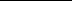 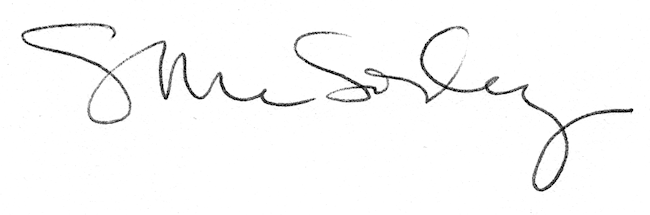 